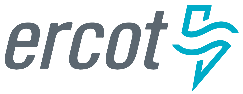 May 2019 ERCOT Monthly Operations Report
Reliability and Operations Subcommittee Meeting June 11, 2019Table of Contents1.	Report Highlights	22.	Frequency Control	32.1.	Frequency Events	32.2.	Responsive Reserve Events	42.3.	Load Resource Events	43.	Reliability Unit Commitment	44.	Wind Generation as a Percent of Load	65.	Largest Net-Load Ramp	66.	COP Error Analysis	77.	Congestion Analysis	97.1.	Notable Constraints	97.2.	Generic Transmission Constraint Congestion	137.3.	Manual Overrides	137.4.	Congestion Costs for Calendar Year 2019	138.	System Events	158.1.	ERCOT Peak Load	158.2.	Load Shed Events	158.3.	Stability Events	158.4.	Notable PMU Events	158.5.	DC Tie Curtailment	158.6.	TRE/DOE Reportable Events	168.7.	New/Updated Constraint Management Plans	168.8.	New/Modified/Removed RAS	168.9.	New Procedures/Forms/Operating Bulletins	169.	Emergency Conditions	169.1.	OCNs	169.2.	Advisories	169.3.	Watches	179.4.	Emergency Notices	1710.	Application Performance	1710.1.	TSAT/VSAT Performance Issues	1710.2.	Communication Issues	1710.3.	Market System Issues	1711.	Model Updates	17Appendix A: Real-Time Constraints	20Report HighlightsThe unofficial ERCOT peak for May was 60,817 MW.There were nine frequency events. There were seven instances where Responsive Reserves were deployed.There were 43 RUC commitments.Congestion in the West Load Zone (LZ) can be mostly attributed to outages and high Panhandle wind generation. Congestion in the South LZ was mostly due to outages and DC tie exports. Congestion in the North and Houston LZs were relatively minimal. There were 25 days on the Panhandle GTC and 3 days on the North Edinburg – Lobo GTC. There were three DC Tie curtailments.Frequency ControlFrequency EventsThe ERCOT Interconnection experienced nine frequency events in May, all of which resulted from a Resource trip. The average event duration was approximately 0:04:26.A summary of the frequency events is provided below. The reported frequency events meet one of the following criteria: Delta Frequency is 60 mHz or greater; the MW loss is 350 MW or greater; resource trip event triggered RRS deployment. Frequency events that have been identified as Frequency Measurable Events (FME) for purposes of BAL-001-TRE-1 analysis are highlighted in blue. When analyzing frequency events, ERCOT evaluates PMU data according to industry standards. Events with an oscillating frequency of less than 1 Hz are considered to be inter-area, while higher frequencies indicate local events. Industry standards specify that damping ratio for inter-area oscillations should be 3.0% or greater. For the frequency events listed below, the ERCOT system met these standards and transitioned well after each disturbance.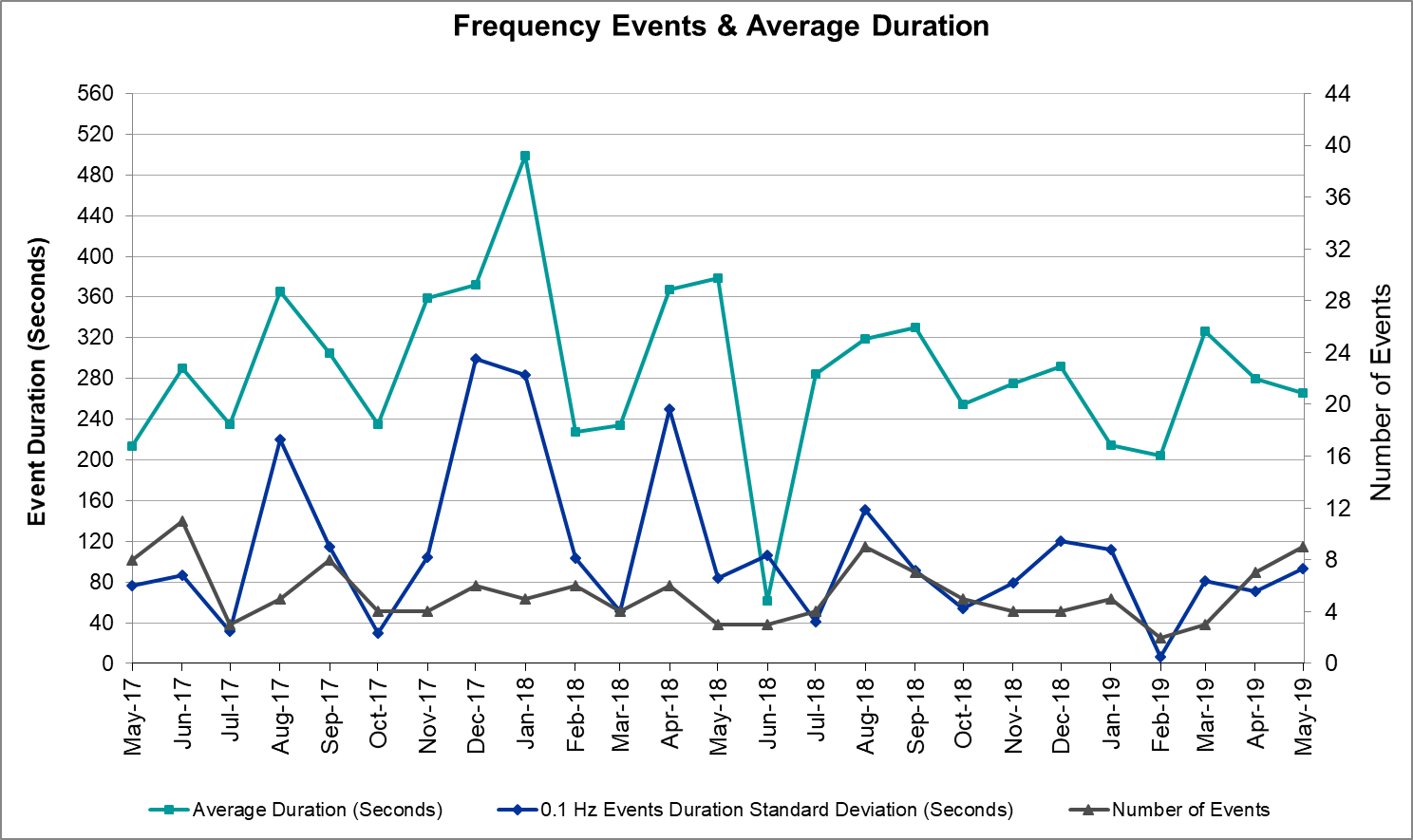 (Note: All data on this graph encompasses frequency event analysis based on BAL-001-TRE-1.)Responsive Reserve EventsThere were seven events where Responsive Reserve MWs were released to SCED in May. The events highlighted in blue were related to frequency events reported in Section 2.1 above.Load Resource EventsNone.Reliability Unit CommitmentERCOT reports on Reliability Unit Commitments (RUC) on a monthly basis. Commitments are reported grouped by operating day and weather zone. The total number of hours committed is the sum of the hours for all the units in the specified region. Additional information on RUC commitments can be found on the MIS secure site at Grid  Generation  Reliability Unit Commitment.There were no DRUC commitments in May.There were 43 HRUC commitments in May. Wind Generation as a Percent of Load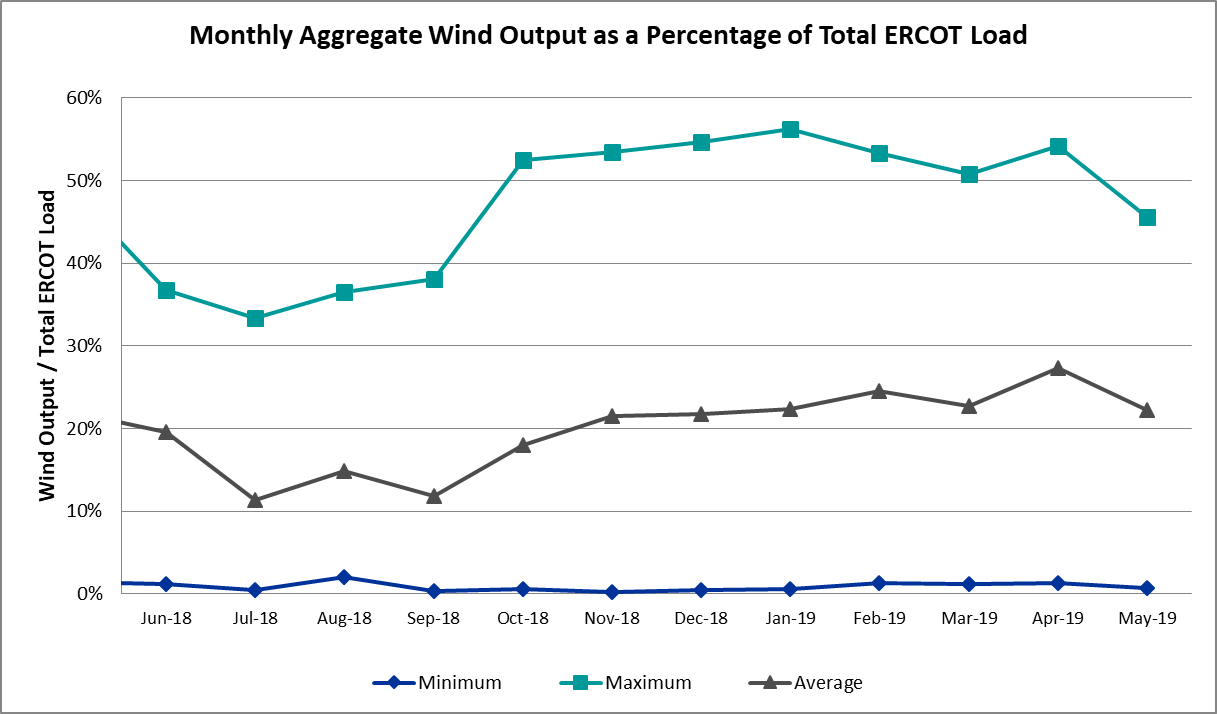 Wind Generation Record: 19,672 MW on 01/21/2019 at 19:19Wind Penetration Record: 56.16% on 01/19/2019 03:10Largest Net-Load RampThe net-load ramp is defined as the change in net-load (load minus wind and PVGR generation) during the defined time horizon. Such a variation in net-load needs to be accommodated in grid operations to ensure that the reliability of the grid is satisfactorily maintained. The largest net-load ramp during 5-min, 10-min, 15-min, 30-min and 60-min in May 2019 is 1,198 MW, 1,686 MW, 2,484 MW, 4,180 MW, and 5,123 MW, respectively. The comparison with respect to the historical values is given in the table below.COP Error AnalysisCOP Error is calculated as the capacity difference between the COP HSL and real-time HSL of the unit. Mean Absolute Error (MAE) stayed high over 6,000 MW until Day-Ahead at 12:00, then dropped significantly to 2,061 MW by Day-Ahead at 14:00. In the following chart, Under-Scheduling Error indicates that COP had less generation capacity than real-time and Over-Scheduling Error indicates that COP had more generation capacity than real-time. Under-Scheduling persisted from beginning of Day-Ahead to end of the Operating Day. Snapshot on the Operating Day considers all Operating Hours, including past hours. However, COP error for the Operating Hour freezes after the Adjustment Period. 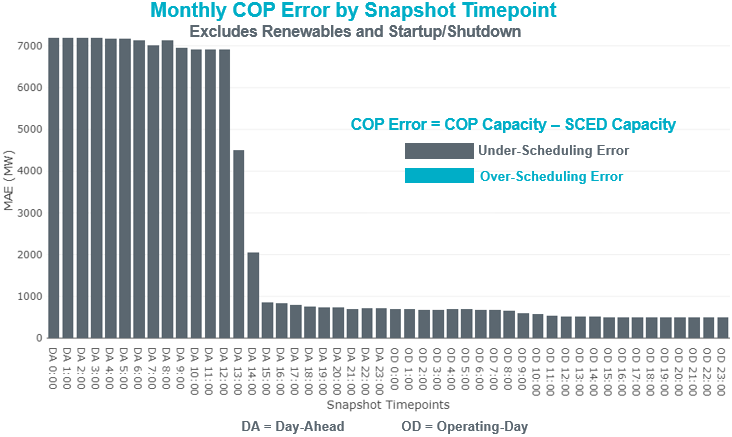 Monthly MAE for the Latest COP at the end of the Adjustment Period was 495 MW with median ranging from -456 MW for Hour-Ending (HE) 21 to -142 MW for HE 7. May 16th HE 7 had the largest Over-Scheduling Error (2,002 MW) and May 1st HE 1 had the largest Under-Scheduling Error (-2,735 MW). 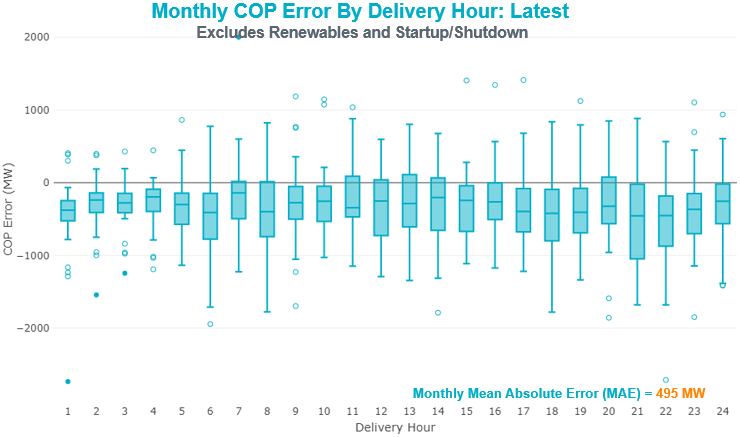 Monthly MAE for the Day-Ahead COP at 12:00 was 6,919 MW with median ranging from -10,500 MW for Hour-Ending (HE) 18 to -3,607 MW for HE 4. May 21st HE 7 had the largest Over-Scheduling Error (1,771 MW) and May 1st HE 8 had the largest Under-Scheduling Error (-15,922 MW). 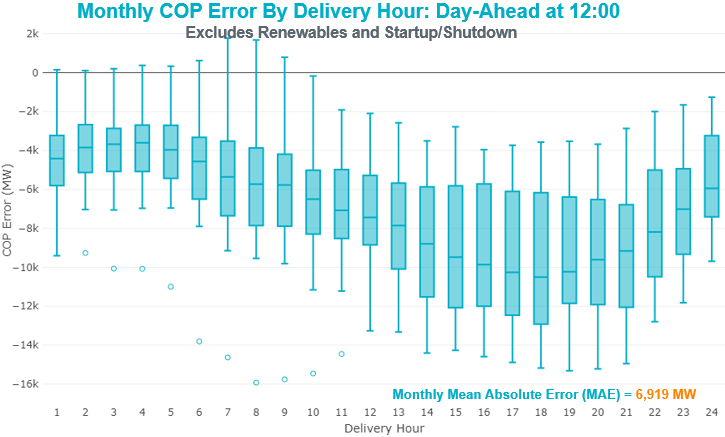 Congestion AnalysisThe total number of congestion events experienced by the ERCOT system decreased in May. There were 28 instances over 28 days on the Generic Transmission Constraints (GTCs) in May.Notable ConstraintsNodal protocol section 3.20 specifies that ERCOT shall identify transmission constraints that are active or binding three or more times within a calendar month. As part of this process, ERCOT reports congestion that meets this criterion to ROS. In addition ERCOT also highlights notable constraints that have an estimated congestion rent exceeding $1,000,000 for a calendar month. These constraints are detailed in the table below. Rows highlighted in blue indicate the congestion was affected by one or more outages. For a list of all constraints activated in SCED for this month, please see Appendix A at the end of this report.Generic Transmission Constraint CongestionThere were 25 days on the Panhandle GTC and 3 days on the North Edinburg – Lobo GTC in May. There was no activity on the remaining GTCs during the month.Note: This is how many times a constraint has been activated to avoid exceeding a GTC limit, it does not imply an exceedance of the GTC occurred or that the GTC was binding.Manual OverridesNone.Congestion Costs for Calendar Year 2019The following table represents the top twenty active constraints for the calendar year based on the estimated congestion rent attributed to the congestion. ERCOT updates this list on a monthly basis.System EventsERCOT Peak LoadThe unofficial ERCOT peak load for the month was 60,817 MW and occurred on May 23rd, during hour ending 17:00.Load Shed EventsNone.Stability EventsNone.Notable PMU EventsERCOT analyzes PMU data for any significant system disturbances that do not fall into the Frequency Events category reported in section 2.1. The results are summarized in this section once the analysis has been completed.There were no PMU events outside of those reported in section 2.1 this monthDC Tie CurtailmentTRE/DOE Reportable EventsCenterPoint submitted an OE-417 for May 09, 2019 Reportable Event Type: Loss of electric service to more than 50,000 customers for 1 hour or more.CenterPoint submitted an OE-417 for May 09, 2019 Reportable Event Type: Loss of 3 or more BES ElementsNew/Updated Constraint Management PlansNone.New/Modified/Removed RASNone.New Procedures/Forms/Operating BulletinsEmergency ConditionsOCNsAdvisoriesWatchesEmergency NoticesNone.Application PerformanceTSAT/VSAT Performance IssuesNone.Communication IssuesNone.Market System IssuesNone.Model UpdatesThe Downstream Production Change (DPC) process allows ERCOT to make changes in the on-line Network Operations Model without loading a completely new model.  The purpose of this process is to allow for reliable grid operations as system conditions change between designated Network Operations Model database loads.  The DPC process is limited in scope to just those items listed below, with equipment ratings updates being the most common.  ERCOT has seen a rise in the use of the DPC process to make on-line updates to the Network Operations Model in recent years, instead of through the standard Network Operations Model Change Request process.Static Line ratings (Interim Update)Dynamic Line ratings (non-Interim Update)Autotransformer ratings (non-Interim Update)Breaker and Switch Normal status (Interim Update)Contingency Definitions (Interim Update)RAP and RAS changes or additions (Interim Update)Net Dependable and Reactive Capability (NDCRC) values (Interim Update)Impedance Updates (non-Interim)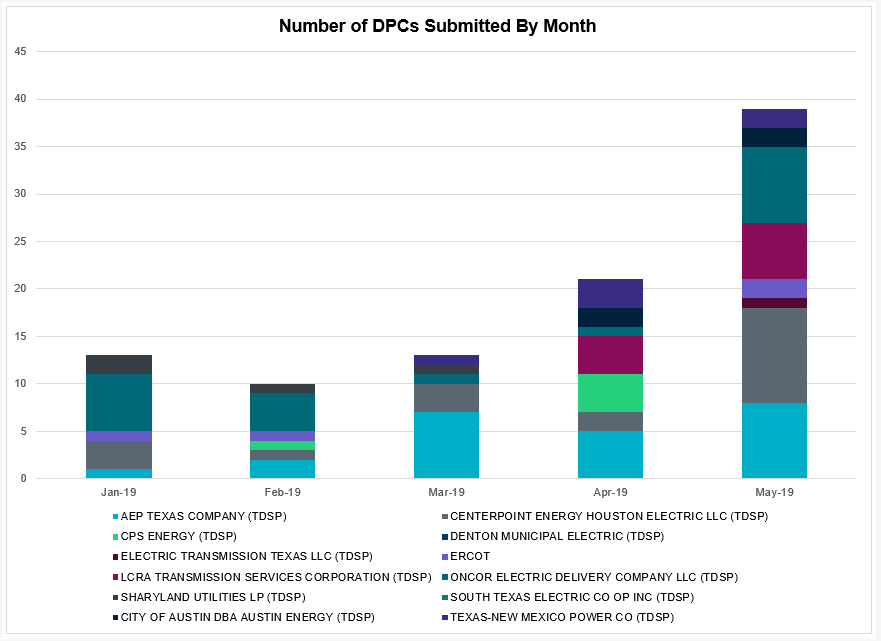 Appendix A: Real-Time ConstraintsThe following is a complete list of constraints activated in SCED for the month of May. Full contingency descriptions can be found in the Standard Contingencies List located on the MIS secure site at Grid  Generation  Reliability Unit Commitment.Date and TimeDelta FrequencyMax/Min FrequencyDuration of EventPMU DataPMU DataPMU DataMW LossLoadWindInertiaDate and Time(Hz)(Hz)Duration of EventOscillation Mode (Hz)Oscillation Mode (Hz)Damping RatioMW Loss(MW)%(GW-s)5/1/2019 10:170.10359.9040:05:12No PMU data availableNo PMU data availableNo PMU data available396.93344,05916%259,9535/8/2019 12:150.07959.9100:07:22No PMU data availableNo PMU data availableNo PMU data available40643,23017%259,4735/12/2019 8:570.10959.9020:03:19No PMU data availableNo PMU data availableNo PMU data available374.7632,0723%233,5925/16/2019 21:420.11059.9100:04:51No PMU data availableNo PMU data availableNo PMU data available722.3747,91630%250,4355/18/2019 15:240.14859.8710:02:57NoneNoneNone728.8445,58827%244,9675/23/2019 16:410.11059.8690:03:48NoneNoneNone568.97761,04830%288,7885/30/2019 2:560.11159.8550:04:23NoneNoneNone596.936,10622%242,7695/31/2019 11:560.09559.8540:02:20NoneNoneNone367.6449,8353%310,1295/31/2019 21:060.16559.8130:05:41NoneNoneNone848.83750,28413%292,026Date and Time Released to SCEDDate and Time RecalledDuration of EventMaximum MWs ReleasedComments5/1/2019 10:175/1/2019 10:2000:02:281445/12/2019 8:575/12/2019 8:5800:01:161805/18/2019 15:255/18/2019 15:2700:02:285935/23/2019 16:415/23/2019 16:4500:03:476645/30/2019 2:565/30/2019 3:0000:04:247235/31/2019 11:565/31/2019 12:0000:03:087335/31/2019 21:065/31/2019 21:1200:05:241138Resource Location# of ResourcesOperating DayTotal # of Hours CommittedTotal MWhsReason for CommitmentNorth Central15/6/201973661CongestionNorth Central15/7/201963370CongestionSouthern15/7/20193111CongestionSouthern15/9/2019189.2CongestionSouthern15/9/2019190.2CongestionCoast15/9/20191752CongestionFar West15/11/20192142CongestionFar West15/11/20192141CongestionFar West15/11/20192138CongestionFar West15/12/20197493CongestionFar West15/12/2019171CongestionFar West15/12/2019171CongestionFar West15/12/20192132CongestionFar West15/12/20195332CongestionFar West15/12/20192136CongestionFar West15/13/20197484CongestionFar West15/16/2019169CongestionFar West15/24/2019168CongestionFar West15/24/2019168CongestionFar West15/25/2019168CongestionFar West15/25/2019167CongestionFar West15/25/2019168CongestionFar West15/25/2019167CongestionFar West15/25/2019168CongestionFar West15/25/2019167CongestionFar West15/25/2019166CongestionFar West15/25/2019166CongestionFar West15/25/2019166CongestionFar West15/25/2019166CongestionFar West15/25/2019166CongestionFar West15/25/2019166CongestionFar West15/25/2019166CongestionFar West15/25/2019166CongestionFar West15/25/2019166CongestionFar West15/25/2019166CongestionFar West15/25/2019168CongestionFar West15/25/2019167CongestionFar West15/25/2019168CongestionFar West15/25/2019167CongestionFar West15/30/2019168CongestionFar West15/31/2019166CongestionFar West15/31/2019165CongestionFar West15/31/2019165CongestionMonth and Year5 min10 min15 min30 min60 minMay 20191198 MW1686 MW2484 MW4180 MW5123 MWMay 2014914 MW1360 MW2264 MW3123 MW4331 MWMay 20151156 MW1770 MW2088 MW3235 MW5319 MWMay 2016867 MW1331 MW1804 MW2945 MW4897 MWMay 20171109 MW1334 MW1883 MW3149 MW5348 MWMay 20181190 MW1335 MW1841 MW3372 MW6480 MW2014-20181494 MW1991 MW2780 MW4109 MW7218 MWContingency NameOverloaded Element# of Days Constraint ActiveCongestion RentTransmission ProjectFRIEND RANCH TRX FMR1 138/69Sonora 138/69kV14$14,490,962.51Carver: Build new 138 kV station (5979)BasecasePNHNDL GTC25$13,379,847.35Solstice to FORT STOCKTON PLANT LIN 1Barrilla - Fort Stockton Switch 69kV31$10,518,219.07Solstice: Build 345 kV station (5530) and Solstice to Bakersfield: Build 345 kV line (5539)
Pecos County Modification Project (7028, 44359)CRLNW-LWSSW 345kVCarrollton Northwest - Lakepointe Tnp 138kV5$4,688,897.02Northwest Carrollton - LakePointe TNP 138 kV Line (5548)BOWMAN SWITCH TRX BOMSW_3_1 345/138Lake Wichita Switch - Bowman Switch 138kV3$4,611,937.71Wichita Falls South 345/138 kV autotransformer (4804)NORTH PHARR to POLK AVENUE LIN 1Palmhurst Tap - Key Switch 138kV1$3,886,580.74North McAllen (8368) - West McAllen (8367) - South McAllen (8371) 138-kV line upgrades (2017-S9)/ South McAllen-Bentsen and North Edinburg-West Edinburg (5621)NORTH PHARR to POLK AVENUE LIN 1North Mcallen - West Mcallen 138kV3$3,202,345.29North McAllen (8368) - West McAllen (8367) - South McAllen (8371) 138-kV line upgrades (2017-S9)/ South McAllen-Bentsen and North Edinburg-West Edinburg (5621)NORTH EDINBURG TRX 1382 345/138North Edinburg 138/1kV6$3,012,599.79Stewart Road:  Construct 345 kV cut-in (5604)Fergus-Granmo&Wirtz-Starck 138kVFlat Rock Lcra - Wirtz 138kV2$2,677,167.94Wirtz to FlatRock to Paleface Transmission Line Upgrade (4465)BasecaseOdessa Ehv Switch 345/1kV1$2,511,269.06PH ROBINSON to MEADOW LIN AMainland Tnp - Alvin Tnp 138kV17$2,477,410.00DCRMOD28 Odesa-Mdssw&Odehv 138 kVBig Three Odessa Tap - Odessa Ehv Switch 138kV3$2,378,710.58LOLITA to FORMOSA LIN 1Victoria Dupont Switch - Victoria 138kV4$1,804,539.67ODLAW SWITCHYARD to ASPHALT MINES LIN 1Hamilton Road - Maverick 138kV22$1,766,056.73Brackettville to Escondido: Construct 138 kV line (5206)FRONTERA to KEY SWITCH LIN 1Hall Acres - South Mcallen 138kV1$1,719,570.81South McAllen-Bentsen and North Edinburg-West Edinburg (5621)Lon_Hill-Coleto 345kV&Warburtn 138kVPettus - Normanna 69kV6$1,595,885.35TWR(138) MRN-RUS84 & AZ-SL85Cardiff - Deer Park 138kV1$1,301,044.79LON HILL to COLETO CREEK LIN 1Warburton Road Switching Station - Victoria 138kV4$1,192,338.21LON HILL TRX LON_HILL_3_1 345/138Lon Hill 138/1kV3$1,191,951.44Lon Hill: Replace 345/138 kV autotransformers (6106)SAN MIGUEL 345_138 KV SWITCHYARDS to LOBO LIN 1North Laredo Switch - Piloncillo 138kV13$1,161,852.60Dermott to SCURRY CHEVRON  and ENNIS CREEK SWITCHMorgan Creek Ses - Sun Switch 138kV1$1,128,817.47Riohondo-Nedin 345kV&Harlnsw 138kVBurns Sub - Rio Hondo 138kV10$1,085,079.48LAQUINTA to LOBO LIN 1Bruni Sub 138/69kV16$1,007,084.03Holland 69 kV Capacitors (5805)Marbfa-Lakewy &Wirtz-Palefa 138kVFlat Rock Lcra - Wirtz 138kV3$835,766.98Wirtz to FlatRock to Paleface Transmission Line Upgrade (4465)CRLNW-LWSSW 345kVJones Street Tnp - Lakepointe Tnp 138kV5$816,900.38Lewisville - Lewisville Jones - Lakepointe 138 kV Line (45537)BasecaseBurns Sub - Heidelburg Sub 138kV7$779,035.37BLUFF CREEK TRX BLUF_CRK_3_1 345/138Tennyson - Nicole 138kV10$730,949.99TWR (345) HLJ-WAP64 & BLY-WAP72Jones Creek - South Texas Project 345kV3$633,343.40CAGNON to KENDALL LIN 1Cico - Comfort 138kV3$593,013.01Boerne Cico - Comfort - Kendall Transmission Line Upgrade (6982)LON HILL TRX LON_HILL_3_1 345/138Lon Hill 345/1kV5$518,891.20Lon Hill: Replace 345/138 kV autotransformers (6106)ZORN - HAYSEN 345KVKendall - Cagnon 345kV4$481,185.04Boerne Cico - Comfort - Kendall Transmission Line Upgrade (6982)Pig Creek to Solstice LIN 1Woodward 2 - Rio Pecos 138kV21$430,929.15Lynx: Expand 138 kV station (45503)CHB-KG & CBY-JOR 345kVTexas - Cedar Bayou 138kV6$425,280.93BLUFF CREEK to ABILENE SOUTH LIN 1Callahan Windfarm Fpl - Abilene Northwest 138kV8$325,245.52RIO HONDO to LAS PULGAS LIN 1Raymondville 2 138/69kV11$320,053.23Harlingen SS- Raymondville #2: Convert to 138 kV (6167)COLETO CREEK to PAWNEE SWITCHING STATION LIN 1Coleto Creek - Rosata Tap 138kV10$301,174.23Coleto Creek to Tuleta: New 138 kV Line (16TPIT0034)Jewet-Sng 345kVBtu_Jack_Creek - Twin Oak Switch 345kV3$291,690.18BasecaseBurns Sub - Rio Hondo 138kV8$245,048.51Esmeralda to WOLFBERRY LIN 1Barnhart - Big Lake 69kV3$241,921.38MOORE SWITCHING STATION to DOWNIE SWITCHING STATION LIN 1Downie Switching Station 138/69kV8$155,697.05FRIEND RANCH to SONORA LIN 1Sonora 138/69kV5$153,603.65Carver: Build new 138 kV station (5979)YUKON SWITCH to Wink Sub LIN _ANo Trees Switch - Cheyenne Tap 138kV4$144,120.05OAK CREEK AEP to FORT CHADBOURNE TAP LIN 1Steamboat - Climax Bradshaw 69kV4$128,450.90HAMILTON ROAD to Maxwell LIN 1Sonora 138/69kV7$114,740.29Carver: Build new 138 kV station (5979)BIG SPRING SWITCH to CHALK_69kV and McDonald Road_138kVLamesa - Jim Payne Poi 138kV5$92,578.96Pig Creek to Solstice LIN 1Airport Tnp - 16th Street Tnp 138kV5$88,842.64Solstice: Build 345 kV station (5530) and Solstice to Bakersfield: Build 345 kV line (5539)Bighil-Kendal 345kVHamilton Road - Maxwell 138kV4$86,810.81Brackettville to Escondido: Construct 138 kV line (5206)Bighil-Kendal 345kVYellow Jacket - Fort Mason 138kV5$84,828.76Yellowjckt to Menard Phillips T 69 kV line: Rebld 69 kV line (6345)
Mason to Fort Mason: Rebuild 69 kV line (5794) - 138 kV conversionGrses-Pkrsw 345kVBarton Chapel Wind Farm - Oran Sub 138kV5$82,712.62COLETO CREEK to VICTORIA LIN 1Coleto Creek - Victoria 138kV7$81,222.35Coleto Creek to Tuleta: New 138 kV Line (16TPIT0034)Solstice to FORT STOCKTON PLANT LIN 1Fort Stockton Plant 138/69kV6$72,140.39Fergus-Gilles & Horsba 138kVStarcke - Wirtz 138kV13$66,844.31Wirtz to FlatRock to Paleface Transmission Line Upgrade (4465)BLUFF CREEK TRX BLUF_CRK_3_2 345/138Bluff Creek 345/1kV6$63,489.50Marbfa-Lakewy &Wirtz-Palefa 138kVBertram - Burnet 69kV4$59,476.85COMANCHE SWITCH (Oncor) to COMANCHE PEAK SES LIN _AComanche Tap - Comanche Switch (Oncor) 138kV4$56,897.92BRACKETTVILLE to HAMILTON ROAD LIN 1Hamilton Road - Maverick 138kV6$45,992.18Brackettville to Escondido: Construct 138 kV line (5206)FRIEND RANCH to SONORA LIN 1Hamilton Road - Maxwell 138kV8$44,585.34Brackettville to Escondido: Construct 138 kV line (5206)YUKON SWITCH to Wink Sub LIN _ANo Trees Switch - Cheyenne Tap 138kV3$37,210.42SWESW-ABMB&LNCRK 345KVBluff Creek - Abilene Mulberry Creek 345kV3$33,787.72BRACKETTVILLE to ODLAW SWITCHYARD LIN 1Hamilton Road - Maverick 138kV3$33,438.50Brackettville to Escondido: Construct 138 kV line (5206)MOLINA to WORMSER ROAD LIN 1Laredo Vft North - Las Cruces 138kV3$23,303.54Laredo - Del Mar: 138 kV Line Rebuild (45511)KLEBERG AEP to LOYOLA SUB LIN 1Loyola Sub 138/69kV3$19,463.30BasecaseRandado Aep - Zapata 138kV7$17,581.24Zapata Reactor (44393)HAMILTON ROAD TRX PS2 138/138Sonora 138/69kV5$15,152.80Carver: Build new 138 kV station (5979)Bighil-Kendal 345kVRocksprings - Friess Ranch 69kV3$14,699.45FORT LANCASTER to ILLINOIS #4 LIN 1Hamilton Road - Maxwell 138kV3$5,279.21Brackettville to Escondido: Construct 138 kV line (5206)BasecaseRV_RH GTC3$1,464.47ContingencyBinding Element# of 5-min SCED IntervalsEstimated Congestion RentTransmission ProjectElmcreek-Skyline 345kVHill Country - Marion 345kV96126,958,430.36Zorn to Marion 2nd 345-kV Transmission Line Addition (4473)BasecasePNHNDL GTC14,65924,967,377.14CRLNW-LWSSW 345kVTi Tnp - West Tnp 138kV2,49618,908,859.77FRIEND RANCH TRX FMR1 138/69Sonora 138/69kV3,29015,395,656.61Carver: Build new 138 kV station (5979)Manual LOTEBUSH toYUCSW 138 kV16th Street Tnp - Woodward 2 138kV4,90614,675,595.13Solstice: Build 345 kV station (5530) and Solstice to Bakersfield: Build 345 kV line (5539)Solstice to FORT STOCKTON PLANT LIN 1Barrilla - Fort Stockton Switch 69kV8,86413,576,412.32Solstice: Build 345 kV station (5530) and Solstice to Bakersfield: Build 345 kV line (5539)
Pecos County Modification Project (7028, 44359)Hcksw-Sagna-138kvEagle Mountain Ses - Eagle Mountain Compressor 138kV6509,797,393.10Eagle Mountain-Calmont 138 kV Line (4253)DMTSW-SCOSW 345KVKnapp - Scurry Chevron 138kV3,2039,750,942.24Ennis Creek - Cogdell 69 kV Line (4554) & Ennis Creek 138 kV Switching Station (6269)CAGNON to KENDALL LIN 1Cico - Comfort 138kV3,0529,726,100.36Boerne Cico - Comfort - Kendall Transmission Line Upgrade (6982)Solstice to LINTERNA LIN 1Barrilla - Fort Stockton Switch 69kV14,0779,251,017.29Solstice: Build 345 kV station (5530) and Solstice to Bakersfield: Build 345 kV line (5539)
Pecos County Modification Project (7028, 44359)CRLNW-LWSSW 345kVCarrollton Northwest - Lakepointe Tnp 138kV1,3449,028,752.71Northwest Carrollton - LakePointe TNP 138 kV Line (5548)SAN MIGUEL 345_138 KV SWITCHYARDS to LOBO LIN 1North Laredo Switch - Piloncillo 138kV5,5448,931,307.06CRLNW-LWSSW 345kVJones Street Tnp - Lakepointe Tnp 138kV1,3818,781,001.19Lewisville - Lewisville Jones - Lakepointe 138 kV Line (45537)TWR (345) HLJ-WAP64 & BLY-WAP72Jones Creek - South Texas Project 345kV2,6078,444,547.36CPSES-JONSW&EVRSW 345kVHood - Decordova Dam 138kV1727,948,529.13WHITEPOINT TRX 345A 345/138Lon Hill 345/1kV8477,109,227.27Lon Hill: Replace 345/138 kV autotransformers (6106)DCRMOD28 Odesa-Mdssw&Odehv 138 kVBig Three Odessa Tap - Odessa Ehv Switch 138kV7656,873,912.15WHITEPOINT TRX 345A 345/138Lon Hill 345/1kV7446,251,701.79Lon Hill: Replace 345/138 kV autotransformers (6106)ODLAW SWITCHYARD to ASPHALT MINES LIN 1Hamilton Road - Maverick 138kV8,5376,118,524.74Brackettville to Escondido: Construct 138 kV line (5206)Fergus-Granmo&Wirtz-Starck 138kVFlat Rock Lcra - Wirtz 138kV11,7236,055,041.81Wirtz to FlatRock to Paleface Transmission Line Upgrade (4465)DateDC TieCurtailing Period# of Tags CurtailedInitiating EventCurtailment Reason05/06/2019DC-SHE04-144DC tie tripPlanned or unplanned outage05/07/2019DC-RHE13-151SPOLPHA8, loss of Polk Ave - North Pharr 138 kV overloads North McAllen - West McAllen 138 kV..Local Congestion05/14/2019DC-LHE23-241DC-L Tie de-rated from 100MW to 90MWDC-L Tie de-rated from 100MW to 90MWProcedure TitlePOBScripts Desk890, 895, 899Shift Supervisor Desk891, 896, 900Transmission and Security Desk892, 901DC Tie Desk893, 897Reliability Unit Commitments Desk894, 898Date and TimeDescription05/02/2019 09:17:57An OCN has been issued due to ERCOT modifying a Generic Transmission Constraint due to dynamic voltage stability issues that become more limiting than steady state voltage issues, under Transmission Outage conditions for the Panhandle Generic Transmission Constraint (GTC).Date and TimeDescription05/05/2019 13:25:38ERCOT has postponed the deadline for the posting of the DAM solution for Operating Day May 6th, 2019 due to an internal issue, which is under investigation.05/14/2019 04:21:09Advisory issued for a geomagnetic disturbance of K-7 until May 14, 2019 1200 UTC.05/14/2019 13:25:50ERCOT has postponed the deadline for posting of the DAM Solution for Operating Day May 15th, 2019 due to an internal issue, which is being resolved. The delay is anticipated for 15 minutes.Date and TimeDescription05/05/2019 17:04:58ERCOT is issuing a Watch due to DRUC not completing by 1800 due to delay of the Day Ahead Market.Transmission OperatorNumber of DPCs in MayAEP TEXAS COMPANY (TDSP)5BRAZOS ELECTRIC POWER CO OP INC (TDSP)0CENTERPOINT ENERGY HOUSTON ELECTRIC LLC (TDSP)22CPS ENERGY (TDSP)4DENTON MUNICIPAL ELECTRIC (TDSP)0ELECTRIC TRANSMISSION TEXAS LLC (TDSP)0ERCOT0LCRA TRANSMISSION SERVICES CORPORATION (TDSP)4ONCOR ELECTRIC DELIVERY COMPANY LLC (TDSP)1SHARYLAND UTILITIES LP (TDSP)0SOUTH TEXAS ELECTRIC CO OP INC (TDSP)0TEXAS MUNICIPAL POWER AGENCY (TDSP)0TEXAS-NEW MEXICO POWER CO (TDSP)3ContingencyConstrained ElementFrom StationTo Station# of Days Constraint ActiveSSOLFTS8BARL_FTSW1_1FTSWBARL31BASE CASEPNHNDLn/an/a25SBRAUVA8HAMILT_MAVERI1_1HAMILTONMAVERICK22SPIGSOL8RIOPEC_WOODW21_1RIOPECOSWOODWRD221SPIGSOL8RIOPEC_WOODW21_1WOODWRD2RIOPECOS21SMDOPHR5138_ALV_MNL_1ALVINMAINLAND17SLAQLOB8BRUNI_69_1BRUNIBRUNI16XFRI89SONR_69-1SONRSONR14SLOBSA25NLARSW_PILONC1_1PILONCILNLARSW13DFERHOR8654T654_1WIRTZSTARCK13SLOBSA25NLARSW_PILONC1_1NLARSWPILONCIL13SRAYRI28RAYMND2_69A1RAYMND2RAYMND211SCOLPAW5COLETO_ROSATA1_1COLETOROSATA10XBL2U58NICOLE_TENNYS1_1NICOLETENNYSON10DRIOHAR5BURNS_RIOHONDO_1RIOHONDOMV_BURNS10SSONFRI8HAMILT_MAXWEL1_1MAXWELLHAMILTON8BASE CASEBURNS_RIOHONDO_1RIOHONDOMV_BURNS8SABSBLU8ABNTHW_CALLAH1_1CALLAHANABNTHWST8SDOWMOO8DOWNIES_AX1HDOWNIESDOWNIES8SSONFRI8HAMILT_MAXWEL1_1HAMILTONMAXWELL8BASE CASEBURNS_HEIDLBRG_1MV_BURNSMV_HBRG47SHAMMAX8SONR_69-1SONRSONR7BASE CASERANDAD_ZAPATA1_1RANDADOZAPATA7SVICCO28COLETO_VICTOR2_1COLETOVICTORIA7SCTHHA38HAMILT_MAXWEL1_1MAXWELLHAMILTON6SSOLFTS8FTST_69T1FTSTFTST6XBLU58BLUF_CRK_T2_HBLUF_CRKBLUF_CRK6DLONWAR5NORMAN_PETTUS1_1PETTUSNORMANNA6DCHBJOR5CD_TX_87_ACDTX6SBRAHAM8HAMILT_MAVERI1_1HAMILTONMAVERICK6XNED258NEDIN_138LNEDINNEDIN6XLON58LON_HILL_382HLON_HILLLON_HILL5SPIGSOL8TNAF_TNFS_1TNAF16TH_ST5DCRLLSW5591__ALKPNTCRLNW5DCRLLSW5590__BLWVJSLKPNT5DBIGKEN5FORTMA_YELWJC1_1YELWJCKTFORTMA5DFLCMGS56095__DLMESAJPPOI5XHAM88SONR_69-1SONRSONR5SSONFRI8SONR_69-1SONRSONR5DGRSPKR56377__ABRTSWORANS5SPIGSOL8TNAF_TNFS_116TH_STTNAF5SYK2WIN86101__ANOTSWCHEYT4DBIGKEN5HAMILT_MAXWEL1_1MAXWELLHAMILTON4DMARPA_832T311_1BURNETBERTRA4DZORHAY5459T459_1KENDALCAGNON4SCOLLON5VICTO_WARBU_1A_1VICTORIAWARBURTN4SCMNCPS5651__BCMNSWCMNTP4SBRAUVA8ESCOND_GANSO1_1GANSOESCONDID4SFT_BAL8CLIM_STMBOA1_1CLIMSTMBOAT4SLOLFOR8VICTOR_V_DUPS1_1VICTORIAV_DUPSW4SECNMO286100__GACSSWAMTBT4SPOLPHA8GCB_100_1N_MCALLNW_MCALLN3SSIEMOL8LARDVN_LASCRU1_1LARDVNTHLASCRUCE3SCAGKEN574T148_1COMFORCICO3SODLBRA8HAMILT_MAVERI1_1HAMILTONMAVERICK3DJEWSNG5JK_TOKSW_1TOKSWJK_CK3SKLELOY8LOYOLA_69_1LOYOLALOYOLA3BASE CASERV_RHn/an/a3DMARPA_838T365_1WIRTZFLATRO3DCRMO2286500__BODEHVBTHOT3DSWELNC5BLUF_C_MULBER1_1BLUF_CRKMULBERRY3DBIGKEN5FRIR_ROCKSP1_1FRIRROCKSPRS3XLON58LON_HILL_382LLON_HILLLON_HILL3SESMFRI8BARNHR_BIGLAK1_1BIGLAKEBARNHRT3SILLFTL8HAMILT_MAXWEL1_1MAXWELLHAMILTON3SYKNWIN86101__ANOTSWCHEYT3DWAPHLJ5JCKSTP18_ASTPJCK3DHECWHI8RINCON_WHITE_2_1WHITE_PTRINCON3XBOM586160__ABOMSWLKWSW3SAVMBSP86095__DLMESAJPPOI2SFORYEL8FRPHIL_MASN1_1MASNFRPHILLT2SDOWMOO8UVLD_DOWI_1DOWNIESUVLDES2DFERSTA832T311_1BURNETBERTRA2DLONWAR5VICTOR_V_DUPS1_1VICTORIAV_DUPSW2DPHRAL58138_FWP_MNL_1MAINLANDFRWYPARK2DAUSDUN8CKT_972_1HWRDLNMCNEIL2SALIKIN8FALFUR_PREMON1_1FALFURPREMONT2SDOWUVA8DOWNIES_AX1HDOWNIESDOWNIES2BASE CASEHHGTOM_1HHGTOMEGA2DCAGBRA5N5_P4_2_1CALAVERSSKYLINE2DCRLLSW5590__ALWSSWLWVJS2DENWSTE8941__CENWSWENSSO2DWH_STP5BLESSI_LOLITA1_1BLESSINGLOLITA2DRIOHAR5HAINE__LA_PAL1_1LA_PALMAHAINE_DR2XLO2N58LON_HILL_381HLON_HILLLON_HILL2SVANRAY8RAYBURN_69_2RAYBURNRAYBURN2SSCUSU28ROTN_WOLFGA1_1WOLFGANGROTN2SCISPUT8SOUTHA_VINSON1_1SOUTHABIVINSON2DWAPHLJ5STPWAP39_1STPWAP2DFERSTA838T365_1WIRTZFLATRO2SBOSELM51030__BBOSQUESWRGH2SCLNWLC8562__BMEMWTVANAL2DFERHOR883T196_1STARCKPALEFA2SLOBSA25ASHERT_CATARI1_1ASHERTONCATARINA2SCITNUE8MORRIS_NUECES1_1NUECES_BMORRIS2SBTPBNT8MYRA_VAL_1MYRAVALYVIEW2XBL2U58ORNT_TENNYS1_1TENNYSONORNT2SCISPUT8ESTES_PECAN_1_1PECAN_BYESTES2DCHBJOR5LANMB_86_AMBLAN1SLOBSA25LARDVN_LASCRU1_1LARDVNTHLASCRUCE1SCOLPAW5MAGRUD_VICTOR2_1VICTORIAMAGRUDER1DMCEBUT8MKLT_TRNT1_1TRNTMKLT1DWH_STP5NORMAN_PETTUS1_1PETTUSNORMANNA1DB_DAIR8NVLBASE_NBA1NVLBASENVLBASE1SHPDT9THW_AT2HTHWTHW1DWIRSTA8497T497_1MARBFALAKEWY1DGRSLNC56380__DPAINTCREMURRAY1DZORHAY574T148_1COMFORCICO1DLONWAR5BEEVIL_NORMAN1_1NORMANNABEEVILLE1DELMSAN5BLESSI_LOLITA1_1BLESSINGLOLITA1DBIGKEN5BONDRO_SONR1_1SONRBONDROAD1DEAB_WR8EL_CAM_LANCTY1_1LANCTYPMEL_CAMPO1DCE_GA58GARZA_69A1GARZAGARZA1SCOMHA38HAMILT_MAXWEL1_1MAXWELLHAMILTON1DFLAPLU8MAGRUD_VICTOR2_1VICTORIAMAGRUDER1SCOLLON5NORMAN_PETTUS1_1PETTUSNORMANNA1BASE CASEODEHV_MR2HODEHVODEHV1DFERHOR826T109_1CORONAGRAPMI1DPDSWTR83750__AMSLSWMSHLN1SGILFER849T191_1FERGUSHORSBA1SMCEESK86780__AESKSWLONGWRTH1BASE CASEALPINE_BRONCO1_1BRONCOALPINE1SWCSBOO8ALPINE_BRONCO1_1BRONCOALPINE1DSTEXP12BLESSI_LOLITA1_1LOLITABLESSING1SBLUCBF5BLUF_CRK_T2_HBLUF_CRKBLUF_CRK1XBLU58BLUF_CRK_T2_LBLUF_CRKBLUF_CRK1DLONWAR5FANNIN_GOLIAD1_1FANNINSGOLIAD1XVIC89GREENL_WEAVER1_1GREENLKWEAVERRD1DLONWAR5NCARBI_SEADRF1_1NCARBIDESEADRFTC1DFLCMGS56095__GJPPOIALKLK1DFERGRM8654T654_1WIRTZSTARCK1SLAKMA28654T654_1WIRTZSTARCK1DSTPWHI5BLESSI_LOLITA1_1BLESSINGLOLITA1SNEDRIO5BURNS_RIOHONDO_1RIOHONDOMV_BURNS1BASE CASEDOW69_1DOWGENDOWGEN1SWRDYN8EL_CAM_LANCTY1_1LANCTYPMEL_CAMPO1DELMSAN5PAWNEE_SPRUCE_1PAWNEECALAVERS1SALMBA28TNAF_FTS_1FTSTTNAF1SALMBA28TNAF_FTS_1TNAFFTST1DMARPA_843T365_1FLATROPALEPE1BASE CASE562__BMEMWTVANAL1DMRN_SL8CA_DE_96_ADECA1SNORODE5CONCHO_SAMATH1_1CONCHOSAMATHIS1SBRAHAM8ESCOND_GANSO1_1GANSOESCONDID1SRAYRI28LOYOLA_69_1LOYOLALOYOLA1SMCEESK8MKLT_TRNT1_1TRNTMKLT1SHPDT9THW_AT2THWTHW1DVICEDN8VICTOR_V_DUPS1_1VICTORIAV_DUPSW1SCOLLON5VICTOR_V_DUPS1_1VICTORIAV_DUPSW1SFLCMDL56095__DLMESAJPPOI1DSCOFAR56437__FSCRCVKNAPP1SCRDLOF9BOW_FMR1BOWBOW1SMDOOAS5CD_TX_87_ACDTX1SPALFRO8HALL_A_S_MCAL1_1HALL_ACRS_MCALLN1DTWIDIV5NICOLE_TENNYS1_1NICOLETENNYSON1XVIC89VICTOR_V_DUPS1_1VICTORIAV_DUPSW1DPDSWTR83070__DNNETTNNTWK1DFERHOR846T193_1FERGUSSANDCR1SECNMO286100__FDHIDENOTSW1SPIGSOL86345__BGNTSWSPRTP1XMDS586475__CODEHVTROTP1SZEPCMN8670__CCMPBWBRNSO1SNORODE5ALPINE_BRONCO1_1BRONCOALPINE1SLKAWFS8BOW_FMR1BOWBOW1BASE CASEHAMILT_MAXWEL1_1MAXWELLHAMILTON1SMCEABS8MKLT_TRNT1_1TRNTMKLT1XNED258NEDIN_138HNEDINNEDIN1SPIGSOL8RIOPEC_WDWRDT1_1WDWRDTPRIOPECOS1SDOWUVA8UVLD_DOWI_1DOWNIESUVLDES1SDOWMOO8UVL_UVAL_1UVLDESUVALDSW1DWIRSTA8342T195_1GRANMOMARBFA1DPDSWTR83440__BSLOTMNNTWK1DMGSQAL56095__DLMESAJPPOI1DDMTGLD86474__AMGSESSUNSW1XSBY896620__ASTASWMRCAP1DENWSTE8941__BENNISENSSW1SCOLLON5BEEVIL_NORMAN1_1NORMANNABEEVILLE1SBEVASH8BIG_BRUN_1BIGWELSBRUNDGS1DCHBJOR5BT_CBY88_ACBYBT1SCOLLON5FANNIN_GOLIAD1_1FANNINSGOLIAD1DHOCGV89HOCHOC90_1HOCHOC1BASE CASELGD_SANTIA1_1LGDSANTIAGO1XLO2N58LON_HILL_381LLON_HILLLON_HILL1DELMSAN5NORMAN_PETTUS1_1PETTUSNORMANNA1SMVRLA_8PHARR_POLK_A1_1PHARRPOLK_AVE1SCOLLON5RAY_ALOE_1RAYBURNALOES1SALMBA28TNAF_TNFS_1TNAF16TH_ST1UFO2FOR1VICTOR_V_DUPS1_1VICTORIAV_DUPSW1DCAGCO58122T122_1COMFORRAYBAR1SPIGSOL8COCS_FTST1_1COCSFTST1XVIC89GREENL_WEAVER1_1WEAVERRDGREENLK1DGARBRA8HOCHOC25_1HOCHOC1SPOLPHA8KEY_SW_PALMHR1_1KEY_SWPALMHRTP1